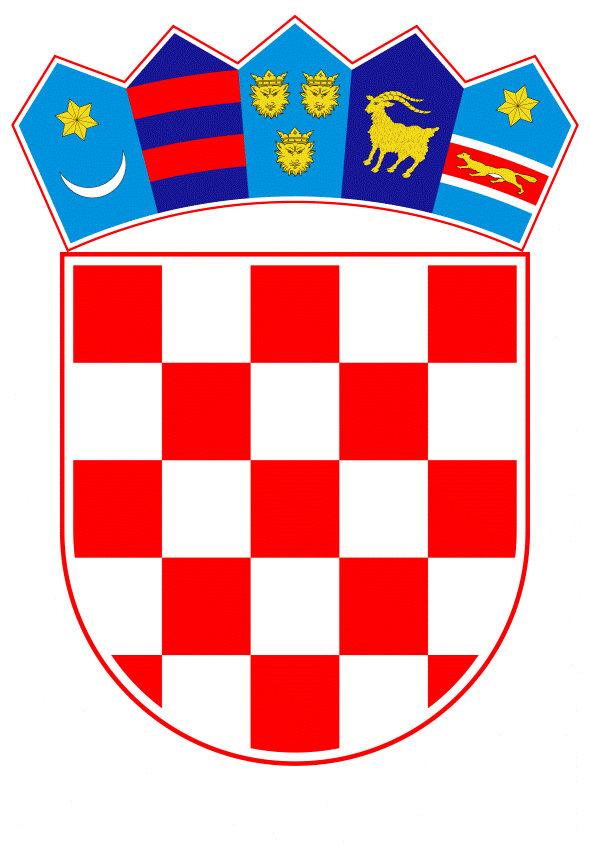 VLADA REPUBLIKE HRVATSKEZagreb,  28. srpnja 2022.Banski dvori | Trg Sv. Marka 2  | 10000 Zagreb | tel. 01 4569 222 | vlada.gov.hr										PRIJEDLOGNa temelju članka 31. stavka 3. Zakona o Vladi Republike Hrvatske („Narodne novine“, br. 150/11., 119/14., 93/16., 116/18. i 80/22), a u vezi s Komunikacijom Europske komisije Europskom Parlamentu, Vijeću, Europskom gospodarskom i socijalnom odboru te Odboru regija „Štedi plin za sigurnu zimu“ COM/2022/360 final od 20. srpnja 2022., Vlada Republike Hrvatske je na sjednici održanoj ___________________ 2022. donijelaZ A K LJ U Č A KPrihvaćaju se Smjernice za uštedu energije u Republici Hrvastkoj (dalje u tekstu: Smjernice), koje je Vladi Republike Hrvatske dostavilo Ministarstvo gospodarstva i održivog razvoja aktom KLASA: 391-01/22-01/276 URBROJ: 517-07-2-1-22-1 od 25. srpnja 2022., s ciljem poduzimanja napora Republike Hrvatske u postizanju ušteda plina u Europskoj uniji za razdoblje od 1. kolovoza  2022. do 31. ožujka 2023.Zadužuje se Ministarstvo gospodarstva i održivog razvoja da Smjernice iz točke 1. ovoga Zaključka objavi na svojim mrežnim stranicama.Klasa:Urbroj:Zagreb,PREDSJEDNIKmr. sc. Andrej PlenkovićOBRAZLOŽENJEOvaj Zaključak o donošenju Smjernice za uštedu energije temelji se na paketu dokumenata Europske Komisije od 20. srpnja 2022. o uštedama plina u mogućim kriznim situacijama u opskrbi te REPowerEU plana objavljenog 18. svibnja 2022. godine.Naime, Europska komisija je 20. srpnja 2022. predstavila plan “štedi plin za sigurnu zimu”, koji predviđa smanjenje potrošnje plina za 15 posto u razdoblju od 1. kolovoza ove godine do 31. ožujka 2023. Plan za smanjenje potrošnje plina predviđa da na dobrovoljnoj osnovi svi potrošači, kućanstva, javna uprava, vlasnici javnih zgrada, proizvođači energije i industrija poduzmu mjere za smanjenje potrošnje kako bi se osigurala opskrba u uvjetima u kojima Rusija neće garantirati dostatnu isporuku plina za europsko tržište.Iako europsko zakonodavstvo predviđa mogućnosti u prekidima opskrbe i postupanja u izuzetno hladnim razdobljima u trajanju i do 30 dana, situacija kojoj je europsko tržište plina i posljedično električne energije izloženo u ovom trenutku zahtijeva posebnu pažnju i racionalno gospodarenje energijom. Radi se o ogrijevanoj sezoni koja je pred nama, a kroz koju će se sigurnije proći ukoliko već sada poduzmemo niz na izgled malih, skromnih i jednostavnih mjera učinkovitog korištenja energije koje, ukoliko ih svi provodimo  zajednički čine veliki doprinos energetskoj sigurnosti. Ne treba zaboraviti niti duže razdoblje pred nama u kojem je potrebno djelovati kako se ovakve situacije ne bi ponovile pa zajedno sa smjernicama za uštede u kratkom roku, koje su u ovom trenutku iznimno bitne, daljnje aktivnosti moraju ići prema osnaživanju europskih sustava dobave, transporta i proizvodnje energije, ali prije svega prema energetskoj učinkovitosti koja je jasna okosnica europske energetske politike iskazano kroz načelo „Prvo energetska učinkovitost“ (eng. Energy Efficiency First). Europska Komisija će ujedno ubrzati rad na diversifikaciji opskrbe, uključujući zajedničku nabavu plina kako bi se povećala mogućnost da EU nabavlja plin iz alternativnih izvora.Kao odgovor na poteškoće i poremećaje na globalnom energetskom tržištu uzrokovane ruskom invazijom na Ukrajinu, Europska komisija predstavila je REPowerEU plan  koji također naglasak stavlja na energetsku učinkovitost, proizvodnju čiste energije i diversifikaciju opskrbe energijom.REPowerEU plan je poduprt financijskim i zakonodavnim mjerama za izgradnju nove energetske infrastrukture i sustava koji su potrebni Europi. Tako će Republika Hrvatska dati bitan doprinos europskoj energetskoj sigurnosti novim projektima infrastrukture, većim poticajima za energetsku učinkovitost i obnovljive izvore energije osiguranim kroz Nacionalni plan oporavka i otpornosti te kroz Europske strukturne i investicijske fondove 2021.-2027. Predlagatelj:Ministarstvo gospodarstva i održivog razvojaPredmet:Prijedlog smjernica za uštedu energije u Republici Hrvatskoj